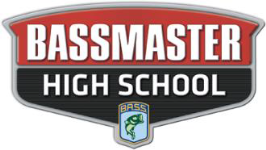 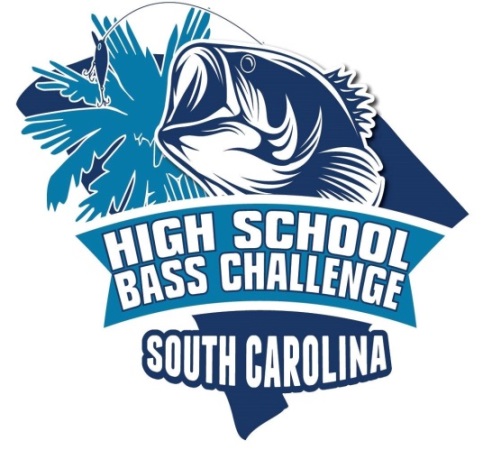                                      		SPONSORED BY: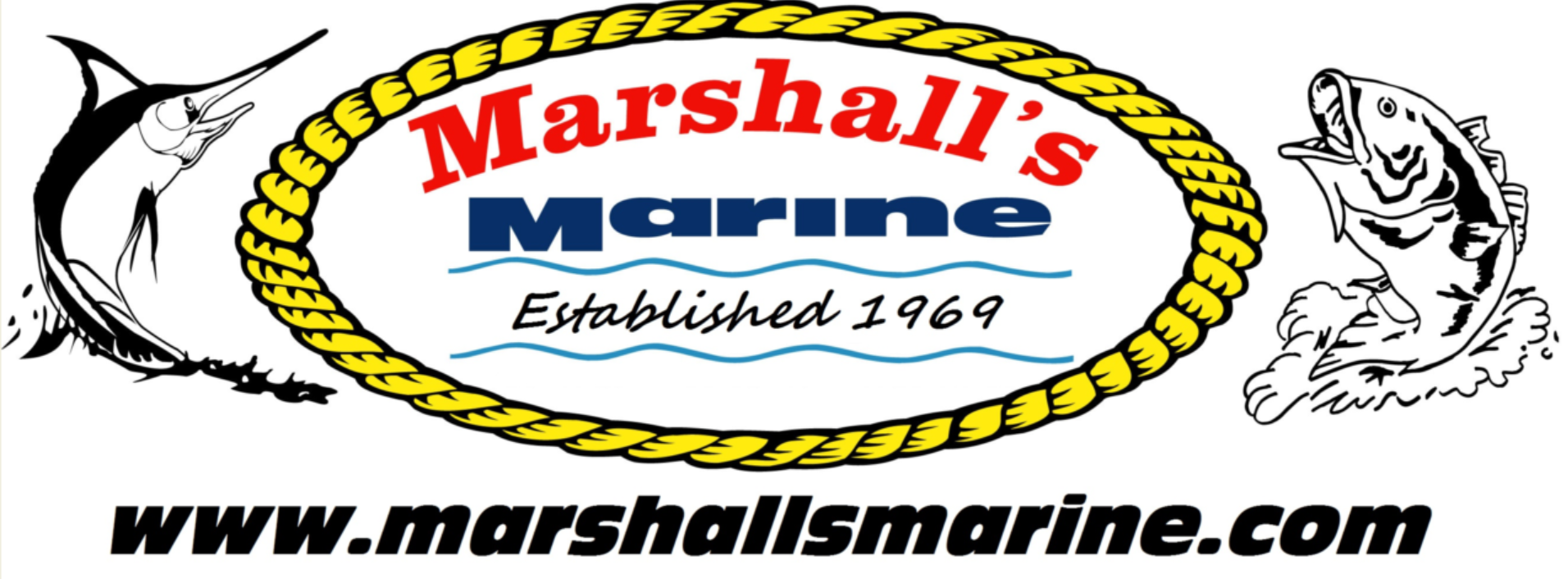 2020-2021TOURNAMENT TRAIL RULES BOOKJamie Gray – Tournament COORDNATOR**Information in this package is subject to Change and/or Review**TRAIL/TOURNAMENT RULES: ELIGIBILITY                                                                                                                                    JR. BASSMASTER Division     2ND – 8TH Grade        	HIGH SCHOOL Division     8th – 12th Grade REQUIRMENTS                                                                                                                                         ALL School Clubs REQUIRED to have an ACTIVE Bass Nation team roster. Team rosters REQUIRED to be submitted to Tournament Trail Director for verification by January 15, 2022                                                                                                                                                              ALL School Clubs RESPONSIBLE for maintaining signed Student Angler & Boat Captain liability waivers and for verifying REQUIRED boat insurance coverage, Tournament Trail Director has option to assume this responsibility.                                                                              ALL Student Anglers REQUIRED to be enrolled in school in good academic standing for the entire school year                                                      ALL Student Anglers REQUIRED to have a signed Liability Waiver on file with School/Club and/or Tournament Trail. Underage Student Anglers REQUIRED to have parent signature on Liability Waiver                                                                                                                           ALL Student Anglers REQUIRED to have an ACTIVE SC Bass Federation Membership to compete in the SC Bass Nation State Championship Tournament or advance to the BASSMASTER Youth National Championship Tournament.                                                                  SC Bass Nation Student Angler Membership is $20 payable by March 1, 2022 and is valid from January 1-December 31 ANNUALLY.  JR. BASSMASTER Student Anglers REQUIRED to have an ACTIVE BASS Nation Membership (B.A.S.S. Membership optional).                           HIGH SCHOOL Division Student Anglers REQUIRED to have an ACTIVE B.A.S.S. & Bass Nation Membership.                                                                       ALL Student Anglers aged 16 and over, REQUIRED to have a valid SC Fishing License.SAFETY                                                                                                                                                                                                SAFETY IS TOP PRIORITY: Boat Captain is RESPONSILBE for operating boat at a safe speed during tournament hours. Boat Captain should inspect ALL US Coast Guard APPROVED PFD’s for overall condition, fit & proper use. IF inflatable Vest PFD’s are in use, Boat Captain should make sure that the vest is armed and/or charged.                                                                                                                      NOTE: INFLATABLE WAIST BELT PFD’S ARE NOT ALLOWED EFFECTIVE AUGUST 1, 2022.                                                                                             Boat Captain & Student Anglers are REQUIRED to be seated in the boat cockpit seats ONLY with FULLY secured PFD on at ALL times while the combustion engine is in operation. This includes BEFORE & AFTER tournament.  Boat Captain is REQUIRED to have Emergency Ignition Shut-Off Device properly secured to his/her PFD or body while combustion engine is in use. Boat Captain is RESPONSIBLE for ensuring ALL navigation lights & live wells are in proper working condition. ALL REQUIRED equipment MUST be in working condition BEFORE a boat will be allowed to blast off for competition.                                                                                                                                                                    Student Anglers CAN assist with launching & loading of boat using combustion motor. ALL PFD & Emergency Ignition Shut-Off Device rules apply.                                                                                                                                                                                                                   ALL NO WAKE ZONES MUST BE OBSERVED.                                                                                                                          FAILURE to comply with safety rules, may penalize or possibly DISQUALIFY a team from competition.INCLEMENT WEATHER SAFETY POLICY                                                                                                                                               Tournament Officials have the right to delay, shorten, postpone, or cancel the start of an official tournament due to inclement weather or other factors that would endanger the safety of the competitors, equipment & volunteers associated with the scheduled event.  ALL decisions will be made public knowledge page on Thursday @ 3PM BEFORE the scheduled Tournament. ALL Team Coaches will be notified via email and will be posted on the SC Bass Nation Youth Series Tournament Trail Social Media Page. If a scheduled tournament MUST be POSTPONED or CANCELLED due to inclement weather, the tournament will be rescheduled or scratched from the scheduled based on timing.SUNDAY TOURNAMENTS IS NOT AN OPTION!!                                                                                                                                                BOAT/HP REQUIREMENTS                                                                                                                                          MINUNUM 16’ with steering wheel. Outboard Motor HP can NOT exceed rating as listed on US Coast Guard Maximum Capacity tag inside boat.   ALL boat’s MUST be seaworthy, have working Navigation Lights, Emergency Ignition Shut-Off Device & Live Well.   Boats that do NOT meet these REQUIREMENTS will NOT be launched until issues are corrected!                                                                                                                                         (JON BOATS, TILLER HANDLE ENGINES & STICK STEERING BOATS ARE NOT ALLOWED)INSURANCE REQUIREMENTS                                                                                                                                                                                       MINIMUM $300,000 LIMITED LIABILITY INSURANCE REQUIRED. A copy of insurance REQUIRED to be on file with School/Club or Tournament Trail.  Tournament Officials have sole authority to determine if insurance policies meet 2021-2022 B.A.S.S. LLC requirements. **RANDOM PROOF OF INSURANCE WILL BE CONDUCTED*** FAILURE TO PROVIDE PROOF OF INSURANCE WILL RESULT IN DISQUALIFCATION***                                                                                                                                                                                                                                  RULES/REGULATIONS                                                                                                                                                                                   ALL 2021-2022 BASSMASTER High School Rules, SCDNR Fishing Rules/ Regulations & SC Bass Nation Youth Series Rules apply while competing in any of the SC Bass Nation Youth Series Tournament Trail. ALL rule infractions & penalties, upon full review are at the desecration of Tournament Director and/or SC Bass Nation Youth Director Tony Gray. RESTROOM BREAKS                                                                                                                                                                                ALL Student Anglers & Boat Captains are ALLOWED to exit the boat to take a private restroom break if needed. ONLY one person can be out of the boat at any given time. NO fishing is allowed if boat is parked on land during restroom breaks. BOAT CAPTAIN RULES                                                                                                                                                                        REQUIRED age 18 or older & CAN NOT be a Full Time High School Student!  REQUIRED to pass a SLED Background check IF REQUIRED by School/Club.                                                                                                                                                                                               REQUIRED to have a signed Liability Waiver on file with School/Club or Tournament Trail.                                                                                        CAN NOT be a Professional Fisherman or Licensed Guide UNLESS, they are an immediate family member or Legal Guardian of the student angler. Immediate Family Member described as Father, Mother, Brother, Sister or Grandparent.NOTE: BFL AND/OR BASS OPEN ANGLERS ARE NOT CONSIDERED PROFESSIONAL ANLGERS. A BOAT CAPTAIN WHO IS THE CHILD OF A PRO ANGLER CAN BE A BOAT CAPTAIN UNLESS THAT CHILD IS LISTED AS A PROFESSIONAL ANGLER.JR & HS DivisionPer National Youth Director, Hank Weldon, Boat Captains MUST remain in boat at all times during tournament hours. CAN coach, make location & technique suggestions during tournament hours, CAN assist in keeping equipment organized on the deck of the boat to eliminate any safety related hazards during scheduled tournament hours, CAN retrieve ANY equipment from the possibility of going overboard, CAN assist student anglers in the culling process providing BOTH student anglers are NOT fishing.**BOAT CAPTIANS CAN NOT FISH OR STAND WITH ROD/REEL IN HAND DURING TOURNAMENT HOURS. **JR. Division Boat Captain MAY net fish. MAY assist with hook removal from fish, tree's, docks & underwater snags for safety concerns. MAY assist with back lash removal. MAY run a trolling motor.HS Division Boat CaptainCan NOT net fish, UNLESS, student angler is fishing solo, then Boat Captain can assist in netting of fish for safety concernsCan NOT run a trolling motor, UNLESS, neither student angler is trained to run a trolling motor safely or in an emergency situation where safety would be compromised causing personal or property damage.Can NOT remove back lashes, hook snags in trees, docks, or underwater snags.NOTE: HIGH SCHOOL DIVISION BOAT CAPTAINS ARE ENCOURAGED TO TEACH STUDENT ANGLERS PROPER RUNNING OF THE TROLLING MOTOR & NETTING OF FISH AS THIS TASK WILL BE REQUIRED IN ALL STATE & NATIONAL CHAMPIONSHIP TOURNAMENTS.SUBSTITUTE BOAT CAPTAINS ARE ALLOWED PROVIDING A LIABILITY WAIVER IS SIGNED AND ON FILE.  School Coaches or Team Advisors are RESPONSIBLE for advising Tournament Officials when a Substitute Boat Captain is participating in a tournament. Failure to comply and a Boat Captain Launches without notice will result in DISQUALIFICATION! ALL Boat Captains should model cooperation, honor, integrity, perseverance, and honesty. Any boat captain who fails to promote these ideals may be removed from the SC High School Bass Challenge by the Executive Director and/or Advisory Staff.  ***ALL BOAT CAPTAIN’S ARE SUBJECT TO POLYGRAPH TEST***SPORTMANSHIP                                                                                                                                                                                                                                    ALL Tournament Competitors described as Boat Captain & Student Anglers are expected to follow high standards of sportsmanship, courtesy, conversation & boater ethics.                                                                                                          ALL school rules apply during tournaments.                                                                                                                               NO team shall fish within 50 yards in ALL directions of ANY boat, Competitor OR Non-Competitor which is in float mode, anchored with deployed Power Poles, Talons, Rope & Anchor or with Trolling Motor in use.                                                                                       Hole Sitting by a competitor and/or non-competitor for the sole purpose of holding the location is NOT allowed and will result in immediate DISQUALIFICATION! Rule Infractions & Penalties, based on confirmed evidence (Video/Photo) is at the desecration of Tournament Director, Advisory Staff and/or SC High School Bass Challenge Director. CODE OF CONDUCT                                                                                                                                                                             Student Anglers, Boat Captains, Coaches, Faculty Members, Family & Friends of Student Anglers shall use their best efforts to demonstrate professionalism & integrity while attending SC Bass Nation Youth Series Tournament Trail events                                                                                                                                                         (Ref: 2021-2022 BASSMASTER High School Rule book for complete rule definition)ALCOHOL USE                                                                                                                                                                                                                             COMSUPTION OF ALCOHOL BY ANYONE IS PROHIBITED. THIS INCLUDES IN THE PARKING LOT AFTER THE TOURNAMENT.PROTEST                                                                                                                                                                                                                              Registered Tournament participates described as Student Anglers and/or Boat Captain can ONLY submit an Official Rules Infraction Protest.  Protest MUST be submitted within 15 minutes of the scale closing.  Written and/or Verbal Conversation with Tournament Director, Advisory Staff and/or SC Bass Nation Youth Director is accepted. Detail info to support the protest CAN include video and/or photos.                                                                                                                                                                                                                        ALL Protest will be fully reviewed by the Tournament Director, Advisory Staff including SC High School Bass Challenge Director.                                                                                                                                                                                                                                                                        ALL Protest decisions/resolutions are FINAL!TEAM PARTICIPATION                                                                                                                                                                 Team consist of (2) Student Anglers & (1) Boat Captain per boat.                                                                                                                                (NOTE: EXTRA occupants onboard during tournament hours is NOT allowed UNLESS there is a legitimate need which must be reviewed and pre-approved BEFORE Tournament day!                                                                                                                                 Student Anglers encouraged to wear Team Jerseys, if available, during tournament hours.                                                                     Substitute team partners is NOT allowed, HOWEVER, to maintain team points and to meet BASSMASTER High School National Championship Qualification REQUIREMENTS, Student Anglers MUST fish together at least one (1) tournament throughout the 202-2022 scheduled tournament season.TEAM PARTICIAPTION RULE AMMENEDMNET 2022:  Changing Team Partners is Highly discouraged HOWEVER there are circumstances that support the rule to be reviewed by the SC Bass Nation Youth Series Tournament Trail & SC Bass Nation Youth Director in an effort to eliminate penalizing a team for uncontrolled circumstances surrounding a team partner change request.  Effective August 1, 2021 through December 31, 2021, changing team partners WITHOUT team points being effective will be APPROVED based on the following guidelines: Medical concerns, family moving out of district/state for personal and/or military reasons.                                                                         IF a team partner change request is submitted within the time frame listed above based on personal / personality reasons, the request will need to be reviewed in depth which could affect season team points such as points being divided equally if both student anglers continue to fish the trail representing the same school with a NEW partner and /or solo.NOTE: Team name changes does NOT set season points back to ZERO.Changing Team Partners AFTER the December 31, 2021 Deadline will NOT be APPROVED.OFF LIMITS                                                                                                                                                                         Tournament waters shall be off limits to Student Anglers & Boat Captains from official SUNSET Sunday preceding the tournament until official SUNRISE the Friday before tournament. TEAMS MAY NOT SOLICIT INFORMATION FROM ANYONE WHO HAS BEEN ON THE TOURNAMENT WATERS DURING THE OFF-LIMITS PERIOD. Teams may not have the assistance of any non-competitor for the purpose of locating or catching fish during the off-limits period and on the competition day. Any competitor found guilty of violating the off-limits period will have their catch disqualified.OFFICAIL PRACTICE DAY                                                                                                                                                                                                  Friday BEFORE scheduled Tournament day, Official SUNRISE to Official SUNSET. NO NIGHT FISHING!NOTE: Tournament Practice is voluntary by ALL registered Teams. Student Anglers are NOT covered under the Tournament Day Insurance Policy on Official Practice. Safe boating & fishing practices should be maintained at all times when on the water. OFFICIAL TOURNAMENT HOURS                                                                                                                                       7AM or Safe Light – 3PM                                                                                                                                                                                                  Tournament Officials have the right to delay, shorten or cancel the start of an official tournament due of bad weather or other factors that would endanger the safety of the competitors, equipment & volunteers associated with the scheduled event. TOURNAMENT REGISTRATION                                                                                                                                                                            Team Coaches will be responsible for registering their teams using the ONLINE REGISTRATION APP which will be emailed    14 DAYS prior to the scheduled tournament.  A CONFIRMATION message will be displayed at the end of the online registration process to verify tournament registration was successful for each team registered.                                                                                                      NOTE: TOURNAMENT REGISTRATION WILL CLOSE ON SUNDAY @12PM BEFORE ALL TOURNAMENTS.                                                                                                                                                                                                                                  BLAST OFF ASSIGNMENTS                                                                                                                                                                                          Set by using the Random Number Generator (RNG) app based on completed online registration or tournament entry forms.                                                            Blast off / Flight Positions & Tournament Info will be emailed to team coaches and uploaded on the SC High School Bass Challenge Tournament Trail Facebook page.In fairness to ALL Student Anglers, the following rotating format will be used in setting ALL Tournament Blast Off positions,                                                                                                                                                                                 1st Tournament High School/Jr. Bassmaster Division                                                                                                                                                                                        2nd Tournament   Jr. Bassmaster/High School                                                                                                                                                                                                   etc., etc.                                                                                                                                                                                                                                                  TOURNAMENT MORNING CHECK IN                                                                                                                                                                                               Begins @ 5AM on Tournament morning,                                                                                                                                                                                                                                       ALL teams will be issued a Numbered Boat Float & Numbered Staging Paper.                                                                                                                                  BOAT FLOAT MUST BE TURNED IN AFTER TOURNMAMENT, FAILURE TO TURN WILL RESULT IN LAST STARTING POSITION AT NEXT TOURNAMENT.                                                                                                                                                                                                                                                       NUMBERED Boat Staging papers are for the purpose of boats lining up in numerical order in their perspective flights. Boats not following directions will be sent to the tail end of the blast off line.                                                                                                                                                                                                BOAT CAPTAINS PLEASE DO YOUR PART TO HELP MAKE BLAST OFF SMOOTH AS POSSIBLE! LIVE WELL CHECK                                                                                                                                                                                    Properly working Live wells will be checked during blast off procedures.  Any boat coming to tournament site by water, boat captain is responsible for checking their team in and advising a staff member that live well needs to be checked.  DOCK PARKING                                                                                                                                                                                                                                                    DO NOT TIE UP TO ANY DOCK!!! Docks are used for loading & unloading of Student Anglers & Boat Captains ONLY. In the mornings, once everyone is onboard, boats must move away from the dock to allow ample use of the dock by other teams for the same purposes.                                       THIS RULE APPLIES TO THE AFTERNOON USE OF DOCK AS WELL! OFFICIAL TOURNAMENT HOURS                                                                                                                                                                                                               7AM or Safe Light – 3PM                                                                                                                                                                                                                                 Tournament Officials have the right to delay, shorten or cancel the start of an official tournament due of bad weather or other factors that would endanger the safety of the competitors.SAFETY MEETING                                                                                                                                                                                                                                                    MANDATORY Rules / Safety Meeting followed by Prayer & National Anthem @ ALL SC High School Bass Challenge Tournaments. BLAST OFF PROCEDURE                                                                                                                                                       ALL boats MUST be staged in flight area based on blast off positions. ALL Flights will consist of 30 boats.Tournament Coordinator will conduct blast off procedures at which time ALL boats MUST drive by at NO WAKE speed either by the dock or Blast Off Boat to verify ALL Safety Requirements & Live Well is working properly. Boats that do NOT meet these REQUIREMENTS will NOT be launched until ALL issues are corrected!BLAST OFF MININUM 50 YARDS FROM DOCK, BLAST OFF BOAT OR NO WAKE BOUYS THAT MAY BE IN PLACE TOURNAMENT CREEL                                                                                                                                                                                            JR. BASSMASTER Division - 3 Fish per Boat                                                                                                                                                                                                  JR. BASSMASTER Division should not possess more than 3 fish at any given time during tournament hours.                                                                  Extra fish MUST be culled immediately                                                                                                                                                                                                 HIGH SCHOOL Division - 5 Fish Limit per Boat                                                                                                                                                                              High School Division should not possess more than 5 fish at any given time during tournament hours.                                                                    Extra fish MUST be culled immediatelyALL fish must be largemouth, spotted, redeye or small mouth bass that are a MININUM of 12 inches in length, UNLESS the lake length is longer per SCDNR, i.e., 14” on Murray, Greenwood, Marion or Lake Moultrie. Fish will be measured with mouth closed and tail fanned, not pinched on a golden rule.                                                                                                                                                                         Student Anglers are encouraged to check their fish for legal length BEFORE placing in Live Well.All fish must be caught on artificial lures, and anglers may only use one rod at a time. ALL fishing REQUIRED to be performed inside the boat. Student Anglers are not permitted to exit the boat to advance in position to cast or land a fish.Trolling is not permitted.DEAD FISH RULE                                                                                                                                                                                                Dead fish CANNOT be culled. Dead fish MUST be kept and weighed in as part of the tournament fish limit. A 4-ounce penalty (4 oz. = .25) for each dead fish will be assessed. This penalty WILL also apply to big fish, in the event the big fish is deceased.PIERCING CULL TAGS                                                                                                                                                                                      NOT allowed per 2021-2022 BASSMASTER High School Rules.  Penalty for use of piercing type cull tags is loss of that fish from daily creel.TOURNAMENT AFTERNOON CHECK IN                                                                                                                                                                               AFTERNOON TOURNAMENT CHECK IN WILL BE ON THE DOCK.  A Staff member wearing a visible safety vest will be set up on the dock between 2 orange safety cones to record afternoon check in time & fish count.  ALL Teams must acknowledge to staff member they are checking in at the REQUIRED check in time. ALL boat floats MUST be turned in to staff member at the RED HOLDING TANK TENT regardless if they have fish or no fish. NO EXCEPTIONS!!!!ALL BOATS REQUIRED TO HAVE FISH BAG ONBAORD!Student Anglers are REQUIRED to have adequate water level in their bags to completely cover the fish while transporting fish to the check in area. Transporting fish WITHOUT water bag is UNACCEPATBLE and will be addressed with Student Anglers, Boat Captains & Team Coaches. Student Anglers are encouraged to check their fish for legal length BEFORE submitting fish to be weighed. Student Anglers CAN request a courtesy measurement check on a fish WITHOUT penalty.                                                                                                                                                                              ALL UNDERSIZE FISH SUBMITTED FOR WEIGH IN WILL BE DISQUALIFIED AND THE TEAM WILL BE GIVEN A 1 POUND PENALTY PER FISH.Once Student Anglers have checked in, they are REQUIRED to get in line to have fish officially measured, placed into a mesh bag, and get mesh bag into the holding tanks.  NO Student Angler will be allowed to leave the holding tank area once they have checked in until they have been called to the stage for official Weigh In. NO TRAILERING OF BOATS ALLOWED BEFORE WEIGH IN UNLESS TOURNAMENT DIRECTOR MAKES ACCOUNCEMENT BEFORE THE START OF TOURNAMENT. 	THIS CHECK IN PROCEDURE IS BEING IMPLEMENTED TO PROTECT THE WELL BEING OF THE FISH TO MAKE SURE EVERY EFFORT TO GET THEM SAFELY BACK INTO THE WATER TO BE CAUGHT ANOTHER DAY. ALL JR. BASSMASTER TEAMS CHECK IN @ 2PM.ALL HIGH SCHOOL Student Anglers REQUIRED to Check In as outlined below.  FLIGHT #1 Boat 1-30       REQUIRED CHECK TIME 3PM               (301PM LATE PENALTY BEGINS / 315PM DQ)FLIGHT #2 Boat 31-60     REQUIRED CHECK IN TIME 315PM     (316PM LATE PENALTY BEGINS /  330PM DQ)FLIGHT #3 Boat 61-90     REQUIRED CHECK IN TIME 330PM     (331PM LATE PENALTY BEGINS /  345PM DQ)FLIGHT #4 Boat 91-120   REQUIRED CHECK IN TIME 345PM     (346PM LATE PANALTY BEGINS  / 4PM DQ)EARLY WEIGH IN                                                                                                                                                                                                                                                           As part of our ongoing efforts to take care of the fish, the scales will open @ 12 noon for any team that has live well troubles or for anyone that needs to leave the tournament early. HOLDING TANK                                                                                                                                                                                                                                              WHEN AVAILABLE, ALL fish once checked in, weighed in & photos are taken, ALL fish become property of the tournament trail and will be placed into a holding tank for later release after the tournament. This tank will be managed by an adult and it is requested that student anglers, visitors/guest to stay clear of this tank trailer.IF tank trailer is NOT available, student anglers will be assisted with proper fish release efforts.  PHOTOS                                                                                                                                                                       AFTER each team has weighed in their fish, a designated photo area will be set up for photo purposes. EMERGENCY CONTACT                                                                                                                                                                                                                If an emergency occurs, the Boat Captain or Student Angler should call 911 first, and then notify the Executive Director, Tony Gray @ 803-534-1720, OR Tournament Coordinator Jamie Gray @ 803-928-9088.  Tournament/Trail Fee’s                                                                                                                                             $50.00 Fee per School, PER School Calendar Year                                                                                                                        $20.00 Tournament Fee per BoatNOTE: Fees are used for the operation of the trail throughout the scheduled tournament season. Expenses such as Trophies, Incentive Programs, Cell Phone (Director), travel including food & lodging for all Trail related business, Insurance, Taxes & Maintenance of the Tournament Vehicles & Tournament Trailer Insurance. Purchase of tournament related equipment is funded through these fees as well.Teams that qualify for the BASSMASTER National Championship will be given financial assistance based on $300 per team of year end funds.  Payment of this financial assistance will be paid AFTER the National Championship once Tournament entry has been COMFIRMED. TOURNAMENT AWARDS                                                                                                                                                                               1ST, 2ND, 3RD & BIG FISH AWARDS WILL BE GIVEN @ ALL SC HIGH SCHOOL BASS CHALLENGE TOURNAMENTS FOR ALL DIVISIONSPOINTS SYSTEM                                                                                                                                                                                                         JR. BASSMASTER & HIGH SCHOOL DIVISIONS will use a 250-point system for each tournament. First place will be awarded 250 points, second place 249, and so on. Teams participating but not weighing any fish will be awarded last place points minus 10.BASSMASTER NATIONAL CHAMPIONSHIP TOURNAMENT                                                                                                     Per BASSMASTER, National Championship spots will be awarded by season ending points for High School Division ONLY and is based on one (1) National Championship berth per 100 ACTIVE memberships. “BATTLE of the CAROLINA” TOURNAMENT                                                                                                                                                          CLASSIC Final results will qualify the TOP 30 High School & TOP 10 JR. BASSMASTER Teams to the annual                                                “BATTLE of the CAROLINA”S” tournament. TOURNAMENT RESULTS                                                                                                                                                                                      TOURNAMENT RESULTS ARE CONSIDERED UNOFFICIAL UNTIL ALL PENALITIES (DEAD FISH & CHECK IN TIME) IS REVIEWED AND DOCUMENTED.                                                                                                                                                                                                                              FINAL TOURNAMENT RESULTS WILL BE POSTED ON MONDAY AFTERNOON AFTER EACH TOURNAMENT. TIE BREAKER                                                                                                                                                                                                          Total Tournament Season weight breaks Championship Points tie.                                                                                                                                             Total Tournament weight breaks BIG FISH tie                                                                                                                                                                                       BIG FISH breaks tournament weight tie                                                                                                                                                                                           IN case of TOTAL tournament weight & BIG Fish weight tie, then LOWEST blast off position breaks the tie.SEASON ENDING AWARDSDIVISION POINTS CHAMPIONS                                                                                                                                              Awarded to the highest season ending points team in JR. BASSMASTER & High School DivisionsBIG FISH AWARD                                                                                                                                                                       Awarded to the team who catches the BIGGEST FISH during the 2021-2022 Tournament SeasonLADY ANGLER OF THE YEAR                                                                                                                                                             Awarded to the highest season ending points female angler in JR. BASSMASTER & High School DivisionsSCHOOL OF THE YEAR                                                                                                                                                                Awarded to the highest season ending team in School of the Year Points, based on Top 3 finishing team weights per tournament by each school for both JR. BASSMASTER & High School Divisions.                                   NOTE: Teams Season Big Fish will be tie breaker if needed                                                                                                                                                     (Points example, 250 points 1st place, 249 for 2nd, 248 for 3rd, etc.) ANGLER OF THE YEAR SPORTSMANSHIP AWARD                                                                                                                Awarded to the angler that goes above & beyond based on Academics, Community Service, Sportsmanship & Personal Fishing Stats. Applications will be available February 2022. Team Coaches MUST request an application which will need to be completed and turned by April 30, 2022 with supporting information to be considered. ONLY one (1) application per School Team will be accepted. ALL Applications will be reviewed by an outside source and winner announced at Season End Awards presentation.  Both JR. BASSMASTER & High School DivisionsRULES VIOLATION                                                                                                                                                                                                                                          Violation of a tournament rule by Boat Captain OR Student Anglers may result in weight loss, the loss of weight up to a particular time in the tournament day (eligible for a restart), loss of weight for the entire day, disqualification for the entire tournament or, in an extreme circumstance, ineligibility to participate in future events. If a team is disqualified from a tournament their weight will be recorded as 0 lb. However, they will still receive tournament points as if they had just caught no fish. If the director feels that their violation was a willful attempt to gain an unfair advantage or to intentionally cheat, the Tournament Director has the right to refuse entry from that team or team members in the future and will inform all members of the situation.NOTICE                                                                                                                                                                                                                                                                Any interpretation, questions, or concerns regarding these rules should be brought to the attention of the SC High School Bass Challenge Tournament Trail Executive Director, Tournament Coordinator, and /or Advisory Staff.  All decisions by the Director & Staff are FINAL!By signing the Official LIABILITY Form, I acknowledge ,I have willingly  read, understand and will abide by the rules associated with competing in the SC high School Bass Challenge and I hereby release SC HIGH SCHOOL BASS CHALLENEG TOURNAMENT TRAIL, its officers, sponsors, hosts, employees and anyone working in association with them from any damages, injuries, or death that may occur as a result of competing in these events, whether by negligence of the said parties or otherwise to the fullest extent of the law.NOTE                                                                                                                                                                                                                                                   No one is allowed to set up to sell food or any type of merchandise WITHOUT written APPROVAL from the Executive Director of the SC High School Bass Challenge.  This applies to ALL SC High School Bass Challenge Tournament locations. 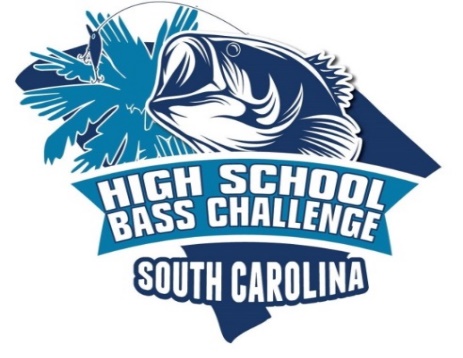 2021-2022                                          HIGH SCHOOL TOURNAMENT TRAIL                                                                         				      (REVISED AUGUST 1, 2021)SEPTEMBER 18, 2021 		LAKE WATEREE @ CLEAR WATER COVEOCTOBER 9, 2021 		LAKE MURRAY @ DREHER ISLAND STATE PARKNOVEMBER 6, 2021 		LAKE MARION / MOULTRIE @ BLACKS CAMPDECEMBER 4, 2021		LAKE WYLIE @ BUSTER BOYD LANDINGDECEMBER 11, 2021		FALL TOURNAMENT MAKE UP DATE (TBD)FEBRUARY 12, 2022		COOPER RIVER @ BUSHY PARK (JR BASSMASTER ONLY)FEBRUARY 26, 2022		COOPER RIVER @ BUSHY PARK (HIGH SCHOOL ONLY)MARCH 5, 2022			LAKE MARION / MOULTRIE @ BLACKS CAMPAPRIL 9, 2022			2021 BASSMASTER STATE CHAMPIONSHIP					(LAKE GREENWOOD @ GREENWOOD STATE PARK)APRIL 30, 2022			WINYAH BAY @ CARROLL CAMPBELL MARINE COMPLEXMAY 14, 2022	 		SPRING TOURNAMENT MAKE UP DATE (TBD) MAY 21, 2022		“BATTLE of the CAROLINAS” TOURNANENT (TBD)SC HIGH SCHOOL BASS CHALLENGE, PO BOX 361, ORANGEBURG, SC 29116COVID-19 Recommendations for Attendance of EventsCoronavirus, COVID-19, has been declared a worldwide pandemic by the World Health Organization and other various medical authorities. The SC High School Bass Challenge, sponsoring agencies, and those conducting tournaments CANNOT GUARANTEE that you will not become infected with COVID-19 or any other diseases while attending a scheduled event.  Further, you acknowledge that attendance of ANY SC High School Bass Challenge events is voluntary & could increase your risk of contracting COVID-19 or other diseases.  SAFETY is the ULTIMATE goal of our Student Anglers, Boat Captains, Staff & guest during ALL SC High School Bass Challenge events, therefore, in accordance with Federal, State, and/or county municipal health guidelines, the SC High School Bass Challenge Executive Director has set the following guidelines in an effort to keep everyone safe while attending scheduled events based on CDC, WHO & other medical agencies.The IMMEDIATE Check In & Weigh In area’s will be marked off allowing ONLY essential participates known as Student Anglers, Boat Captains & Staff to be within the boundaries maintaining the REQUIRED 6’ social distancing rules.  ALL others, known as non-essential will be REQUIRED to stay outside of the immediate Check In & Weigh In areas.  If you have been sick with COVID 19 or experienced symptoms at least 14 days leading up to a scheduled tournament, you are requested stay home. Anyone that has had COVID 19 or experienced symptoms must be medically cleared to be able to participate in the upcoming tournament.Nose & Mouth coverings are REQUIRED to be worn during morning check in, afternoon check in & weigh ins.  Anglers, Boat Captains, and Tournament Staff are responsible for their own nose and mouth coverings (buffs are acceptable nose and mouth coverings).Holding tanks set up so that there can be two teams per tank and no more than ten teams in the holding tank area at any time.Holding tanks will be set up on the release side of the trailer will be separated to ensure adequate distance is provided while waiting to take pictures and release fish.Spectators will be allowed to set up tents. It will be the responsibility of the respective teams, coaches, and staff to hold all anglers and spectators to the MANDATED social distancing guidelines. It is vital that we have no large gatherings during the event.Wash and/or use hand sanitizer frequently.Electronic tournament registration will be set up to eliminate paperwork handlingTeams will be FREQUIRED to place ALL tournament paperwork & tournament entry fees in a marked envelope & placed in a predetermined collection receptacle during morning check in.Reduce the number of boats per flight to 20, checking in every 15 minsClean key floats before and after useCall teams to weigh in in groups of 10Sterilize mesh weigh in bags between uses before, during, and after the tournament2021-2022 School Entry Form                                                                 ($50.00 ANNUAL FEE)School/Club Name: ____________________________________________________School Mascot: _______________________________________________________School Address: ______________________________________________________School/Club Advisor’s Name & Signature: ______________________________________School/Club Advisor’s Email: ________________________________________________School/Club Advisor’s Phone #: ______________________________________________Bass Team Coach Name & Signature: ___________________________________________Bass Team Coach Email: ____________________________________________________Bass Team Coach Phone #: __________________________________________________We the undersigned, submit our School Entry Form with the SC HIGH SCHOOL BASS CHALLENGE and agree to the objectives, purpose & rules as outlined in the 2020-21 SC HIGH SCHOOL BASS CHALLENGE Rules/Info Package. For more info, Please Contact, Tony Gray, SC HIGH SCHOOL BASS CHALLENGE Director @    (803) 534-1720 or via email @ scyouthdirector@gmail.comMail application and payment to:SC Youth Director, PO BOX 361, Orangeburg, SC 29116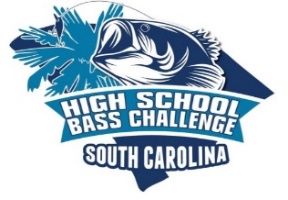    2021-2022Student Angler Tournament Trail Liability Waiver Release FormSCHOOL: ___________________________________________________________________________________________All Student Anglers & Parents must sign this Release of LiabilityParticipant Release of Liability – Read Before Signing In consideration for permission to voluntary participate in tournaments, events, programs & related activities conducted by SC HIGH SCHOOL BASS CHALLENGE we acknowledge, appreciate, and agree that: 1. The risk of injury, disability, death, loss or damage to my person or property from the activities involved in this program is significant, including the potential for permanent paralysis and death, and while particular rules, equipment and personal discipline may reduce this risk, the risk of serious injury does exist, and, 2. I have been advised and have had the opportunity to seek legal counsel with respect to the legal effect of this document; and, 3. I KNOWINGLY AND FREELY ASSUME ALL RISKS REFFERRED TO ABOVE, BOTH KNOW AND UNKOWN, EVEN IF ARISING FROM THE NEGLIGENCE OF SC HIGH SCHOOL BASS CHALLENGE, THEIR OFFICERS, OFFICIALS, BOAT CAPTAINS, OTHER PARTICIPANTS, AND SPONSORING AGENCIES, SPONSORS, ADVERTISERS, AND IF APPLICABLE, OWNERS AND LESSORS OF PREMISES AND PROPERTY USED TO CONDUCT THE EVENT (“RELEASSES”) OR OTHERS, AND ASSUME FULL RESPONSIBILITY FOR RISKS ARISING FROM MY PARTICIPATION; AND, 4. I willingly agree to comply with the terms and conditions for participation. If, however, I observe any unusual significant hazard during my presence or participation, I will remove myself from participation and bring such to the immediate attention of the nearest official, and, 5. I, FOR MYSELF AND ON BEHALF OF MY HEIRS, ASSIGNS, PERSONAL REPRESENTATIVES AND NEXT OF KIN, HEREBY RELEASE, INDEMNIFY, AND HOLD HARMLESS RELEASEES, WITH RESPET TO ANY AND ALL INJURY, DISABILITY, DEATH. OR LOSS OR DAMAGE TO PERSON OR PROPERTY, WHICH I SUFFER OR WHICH I AM FOUND TO HAVE CAUSED IN WHOLE OR IN PART BY MY NEGLIGENCE OR INTENTIONAL MISCONDUCT, WHETHER ARISING FROM THE NEGLIGENCE OF THE RELEASEES, OR OTHERWISE, TO THE FULLEST EXTENT PERMITTED BY LAW. I HAVE READ THIS RELEASE OF LIABILITY AND ASSUMPTION OF RISK, AGREEMENT AND THE ATTACHED RULES. I FULLY UNDERSTAND THE TERMS AND UNDERSTAND THAT I HAVE GIVEN UP SUBSTANTIAL RIGHTS BY SIGNING THIS RELEASE, AND SIGN IT FREELY AND VOLUNTARILY. PUBLICITY: In consideration for permission to voluntarily participate in the tournaments, events, programs and related activities conducted by the SC HIGH SCHOOL BASS CHALLENGE, I (“Participant”) hereby grant to SC HIGH SCHOOL BASS CHALLENGE their assignees and/or licenses (collectively “Sponsors” including television production companies contracted by the SC HIGH SCHOOL BASS CHALLENGE the unconditional right to use my name, voice, photographic likeness, biographical information, fishing tips and/or instructions in any medium whatsoever, including but not limited to video/audio productions, merchandising, promotions, articles, and/or press releases, in connection with SC HIGH SCHOOL BASS CHALLENGE. tournaments, events, programs, and related activities conducted by SC HIGH SCHOOL BASS CHALLENGE without restriction as to changes or alterations from time to time. I understand that I will not be entitled to receive any royalties or other compensation in connection with such use. If Participant wins any event, the Participant’s name, likeness, and biographical information may be used in connection with advertising and promotion. The Participant’s specifically consents and agrees to such use without restriction as to changes or alterations from time to time, and further understands and agrees that any use will be without payment of any royalties or any additional compensation to Participant. The Participant signifies by his/her signature below that he or she has read and understand the foregoing provisions.________________________________        ____________________________________________ 	______ 	___________________________ BASS MEMBERSHIP#		        PARTICIPANT’S SIGNATURE 			   AGE 		DATE_______________________________________________ 	____________________________________ PRINT PARTICIPANT’S NAME HERE 					PHONE# FOR PARENTS/GUARDIANS OF PARTICIPANTS UNDER AGE 18 AT TIME OF REGISTRATION. I, AS PARENT/GUARDIAN DO HEREBY CERTIFY THAT I HAVE LEGAL RESPONSIBILITY FOR THE PARTICIPANT AND I AGREE AND CONSENT TO HIS/HER RELEASE AS PROVIDED ABOVE OF ALL THE RELEASEES, AND, FOR MYSELF, MY HEIRS, ASSIGNS, AND NEXT OF KIN, I RELEASE AND AGREE TO INDENMIFY AND HOLD HARMLESS THE RELEASEES FROM ANY AND ALL LIABILITIES INCIDENT TO MY MINOR CHILD’S OR WARD’S INVOLVEMENT OR PARTICIPATION IN THESE PROGRAMS AS PROVIDED ABOVE, EVEN IF ARISING FROM THE NEGLIGENCE OF THE RELEASES, TO THE FULLEST EXTENT PERMITTED BY LAW. ________________________________________________________		 ___________________________ PARENT/GUARDIAN’S SIGNATURE 						DATE _________________________________________________________ 	__________________________________________________ PRINT PARENT/GUARDIAN’S NAME HERE					                             PHONE __________________________________________________________________________________________________________________   HOME ADDRESS						 			                                                                                               EMAIL:__________________________________________________________________________________                                                            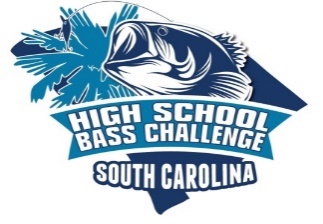 2021-2022Boat Captain Tournament Trail Liability Waiver Release Form   SCHOOL: _____________________________________________________________________________________________PLEASE ATTACHED A COPY OF CURRECT BOAT INSURANCE POLICY TO THIS FORMIn consideration for permission to voluntarily participate in tournaments, events, programs, and related activities conducted by the SC HIGH SCHOOL BASS CHALLENGE, I acknowledge, appreciate, and agree that: 1. The risk of injury, disability, death, loss or damage to my person or property from the activities involved in this program is significant, including the potential for permanent paralysis and death, and while particular rules, equipment and personal discipline may reduce this risk, the risk of serious injury does exist; and, 2. I have been advised and have had the opportunity to seek legal counsel with respect to the legal effect of this document; and, 3. I KNOWINGLY AND FREELY ASSUME ALL RISKS REFERRED TO ABOVE, BOTH KNOWN AND UNKNOWN, EVEN IF ARISING FROM THE NEGLIGENCE OF PBC TOURNAMENT TRAILS, THEIR OFFICERS, OFFICIALS, DIRECTORS, OTHER PARTICIPANTS, AND SPONSORING AGENCIES, SPONSORS, ADVERTISERS, AND, IF APPLICABLE, OWNERS AND LESSORS OF PREMISES AND PROPERTY USED TO CONDUCT THE EVENT (“RELEASEES”) OR OTHERS, AND ASSUME FULL RESPONSIBILITY FOR RISKS ARISING FROM MY PARTICIPATION; AND, 4. I willingly agree to comply with the terms and conditions for participation. If, however, I observe any unusual significant hazard during my presence or participation, I will remove myself from participation and bring such to the immediate attention of the nearest official; and, 5. I, FOR MYSELF AND ON BEHALF OF MY HEIRS, ASSIGNS, PERSONAL REPRESENTATIVES AND NEXT OF KIN, HEREBY RELEASE, INDEMNIFY, AND HOLD HARMLESS RELEASEES, WITH RESPECT TO ANY AND ALL INJURY, DISABILITY, DEATH, OR LOSS OR DAMAGE TO PERSON OR PROPERTY, WHICH I SUFFER OR WHICH I AM FOUND TO HAVE CAUSED IN WHOLE OR IN PART BY MY NEGLIGENCE OR INTENTIONAL MISCONDUCT, WHETHER ARISING FROM THE NEGLIGENCE OF THE RELEASEES, OR OTHERWISE, TO THE FULLEST EXTENT PERMITTED BY LAW. 6. As the only authorized operator of the boat provided for all SC HIGH SCHOOL BASS CHALLENGE tournaments, I have inspected and acknowledge that the watercraft provided is seaworthy and meets all current U.S. Coast Guard safety requirements. Furthermore, I understand that the same watercraft provided must meet the minimum length limits, combustion engine design restrictions, hull design requirements, minimum and or maximum horsepower ratings, and be appropriately equipped to ensure the safety of any and all student anglers participating as outlined by the SC HIGH SCHOOL BASS CHALLENGE Tournament Trail tournament rules and guidelines. I agree to have the watercraft inspected at any time by a designated SC HIGH SCHOOL BASS CHALLENGE Tournament Director for any and all tournaments. I further agree to provide a minimum of $300,000 of liability insurance on this same watercraft as determined by SC HIGH SCHOOL BASS CHALLENGE and or any other high school fishing governing authority.I HAVE READ THIS RELEASE OF LIABILITY AND ASSUMPTION OF RISK AGREEMENT AND THE ATTACHED RULES. I FULLY UNDERSTAND THE TERMS AND UNDERSTAND THAT I HAVE GIVEN UP SUBSTANTIAL RIGHTS BY SIGNING THIS RELEASE, AND SIGN IT FREELY AND VOLUNTARILY. PUBLICITY: In consideration for permission to voluntarily participate in the tournaments, events, programs, and related activities conducted by SC HIGH SCHOOL BASS CHALLENGE, I (“Participant”) hereby grant to SC HIGH SCHOOL BASS CHALLENGE, their assignees and/or licenses (collectively “Sponsors” including television production companies contracted by SC HIGH SCHOOL BASS CHALLENGE, the unconditional right to use my name, voice, photographic likeness, biographical information, fishing tips and/or instructions in any medium whatsoever, including but not limited to video/audio productions, merchandising, promotions, articles, and/or press releases, in connection with SC HIGH SCHOOL BASS CHALLENGE tournaments, events, programs and related activities conducted by SC HIGH SCHOOL BASS CHALLENGE without restriction as to changes or alterations from time to time. I understand that I will not be entitled to receive any royalties or other compensation in connection with such use. If Participant wins any event, the Participant’s name, likeness, and biographical information may be used in connection with advertising and promotion. The Participant specifically consents and agrees to such use without restriction as to changes or alterations from time to time, and further understands and agrees that any use will be without payment of any royalties or any additional compensation to Participant.The Participant signifies by his/her signature below that he or she has read and understands the foregoing provisions._____________________________________________ 	______________ 		_______________ BOAT CAPTAIN SIGNATURE 				AGE 			DATE__________________________________________________________________________________________________________________ PRINT BOAT CAPTAIN NAME HERE__________________________________________________________________________________________________________________                                                                                ADDRESS_ _________________________________________________________________________________________________________________                                                   EMERGENCY PHONE# 							EMAIL ADDRESS					